  КАРАР                                                                                  РЕШЕНИЕ23 август 2017 йыл                            № 115                       23 августа 2017 года          О секретаре восемнадцатого заседания совета  сельского поселения Кшлау-Елгинский сельсовет муниципального района Аскинский район Республики        На основании статьи 29 Регламента   совета    сельского поселения Кшлау-Елгинский сельсовет муниципального района Аскинский район Республики   Совет  сельского поселения Кшлау-Елгинский сельсовет муниципального района Аскинский район Республики  решил:           1.Избрать секретарем     восемнадцатого     заседания    совета   сельского поселения Кшлау-Елгинский сельсовет муниципального района Аскинский район Республики Башкортостан  депутата от избирательного округа № 5 Валиева Ралита Адиповича.                                                                                                                                                                                                                                                                                          Заместитель председателя совета сельского поселения Кшлау-Елгинский сельсовет муниципального района Аскинский район Республики Башкортостан И.Х.ГатинБАШҠОРТОСТАН РЕСПУБЛИКАҺЫАСҠЫН  РАЙОНЫ   МУНИЦИПАЛЬ РАЙОНЫНЫҢ ҠЫШЛАУЙЫЛҒА АУЫЛ  СОВЕТЫ АУЫЛ  БИЛӘМӘҺЕ СОВЕТЫ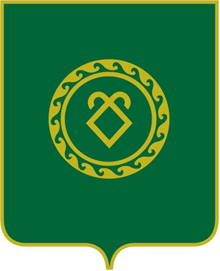 СОВЕТ СЕЛЬСКОГО ПОСЕЛЕНИЯКШЛАУ-ЕЛГИНСКИЙ СЕЛЬСОВЕТМУНИЦИПАЛЬНОГО РАЙОНААСКИНСКИЙ РАЙОНРЕСПУБЛИКИ  БАШКОРТОСТАН